REQUERIMENTO Nº 572/2015Requer Voto de Pesar pelo falecimento do SR. ANTONIO OTÁVIO PERIM, ocorrido recentemente. Senhor Presidente, Nos termos do Art. 102, Inciso IV, do Regimento Interno desta Casa de Leis, requeiro a Vossa Excelência que se digne a registrar nos anais desta Casa de Leis voto de profundo pesar pelo falecimento do Sr. Antonio Otávio Perim, ocorrido no último dia 27 de abril. Requeiro, ainda, que desta manifestação seja dada ciência aos seus familiares, encaminhando cópia do presente à Rua Timbiras, 498, Jardim São Francisco I, nesta cidade.Justificativa:O Sr. Antonio Otávio Perim tinha 72 anos de idade e era casado com Neuza Pires Perim e deixou os filhos Sandro e Samara.Benquisto por todos os familiares e amigos, seu passamento causou grande consternação e saudades; todavia, sua memória há de ser cultuada por todos que em vida o amaram.Que Deus esteja presente nesse momento de separação e dor, para lhes dar força e consolo.É, pois, este o Voto, através da Câmara de Vereadores, em homenagem póstuma e em sinal de solidariedade.                    Plenário “Dr. Tancredo Neves”, em 27 de abril de 2015. José Antonio FerreiraDr. José                                              -vereador-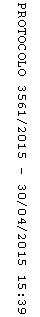 